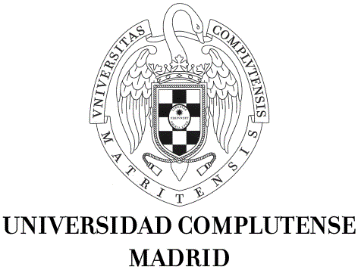 AYUDAS DESTINADAS A LA ATRACCIÓN DE TALENTO INVESTIGADOR PARA SU INCORPORACIÓN A GRUPOS DE INVESTIGACIÓN DE LA COMUNIDAD DE MADRID(BOCM 1-9-2017)MODALIDAD 2: 
Ayudas para la contratación de jóvenes doctoresEl Departamento _________________________________________________de la Facultad ___________________________________________________ avala la solicitud presentada por el/los candidatos abajo relacionados:Madrid,       de                           de 2017Firma y sello:Director/a del DepartamentoSR. VICERRECTOR DE POLÍTICA CIENTÍFICA, INVESTIGACIÓN Y DOCTORADOCandidato/s: